PROGRAMna warsztatów dla pracowników naukowych, wykładowców, doktorantów i studentów Uniwersytetu Zielonogórskiegopt. „Różne oblicza platformy ArcGIS”8:15 – 9:15 	 Przekrój platformy ArcGIS9:30 – 11:30 	Komunikacja w moim mieście z Survey123 for ArcGIS- tworzenie geoankiety 
w celu przeprowadzenia konsultacji społecznychWażne informacje:Miejsce: Wydział Budownictwa, Architektury i Inżynierii Środowiska    Uniwersytet Zielonogórski    ul. prof. Z. Szafrana 1, 65-516 Zielona Góra    bud. A8, sala 213Link do zgłoszenia:  https://arcg.is/1mXPKu (otwiera się w przeglądarce internetowej na urządzeniach takich jak: telefon, komputer, tablet). Można również zeskanować poniższy kod (telefon musi mieć aplikację do skanowania kodów):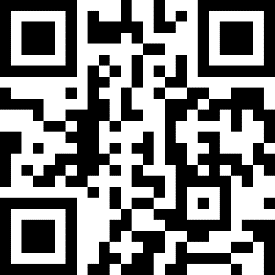 Koordynatorzy:Anna Bazan-Krzywoszańska (UZ)			Paulina Gajownik (ESRI POLSKA)e-mail: a.bazan@aiu.uz.zgora.pl			e-mail: pgajownik@esri.pl